Referat styremøte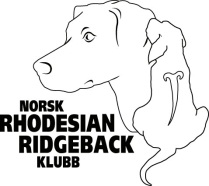 Tid: 1. November 2017 kl. 20.00Sted: SkypeTilstede: Hege Nordeng, Lisbeth Endresen, Tom Håvar Bogen, Caroline Gustavson, Rita AassFraværende: Liv Sunniva Ugelstad, Jannicke Mjønes, Tove Mette BrennhaugNytt møte: Tirsdag 5. Desember. 2017 Kl. 20:00SAKERVEDTAK ANSVARLIG1Referat fra forrige styremøteReferat fra forrige møte gjennomgås, godkjennes og legges ut på hjemmesiden.Godkjent og kan legges ut.Lisbeth/Liv2Saker avgjort på mailHar svart ja til dag 2 på Salten utstillingen.Rita3Årsmøte (Saker som bør tas på årsmøtet 2018)4HengesakerForedragsholder Thomas Laube (tysk veterinær som opererer DS) til BISS 2018. Er Dr. Laube invitert?       Har han takket ja til invitasjonen?       Retningslinjer for hjemmesiden/redaktør       NKKs 56.ordinære representantskapsmøte 4 + 5. november 2017 – se mail fra NKK 15.mai 2017Han er invitert, vi venter på svar. Følges opp på mail og på neste møte.Lage liste på sjekkpunkter over hva som skal være med i bladet pr. mnd/til enhver tid. Må være med bilder av listevinnere også, ikke bare gullhund.Lisbeth møter, Liv står som vara og Caroline møter som observatør. Vi går gjennom sakene når det nærmer seg møte. Liv/JannickeRitaLisbeth/Caroline5StyretRette opp mandatene som det ble stemt over på årsmøtet 2017, slik at de stemmer med vedtakene som ble gjort. Gjelder mandatet til RRWC og avsetning av midler til forskningRita lager forslag og sender forslag som styret kan gå gjennom. Dette kommer, har ikke hatt tid p.g.a stort press på jobbRita6ØkonomiResultat for 2017Ser foreløpig ut som vi får et lite overskuddHege7AvlskomiteenMå ha flere kandidater med i komiteen. Hvordan går dette, har vi fått noen flere?AK har jobbet med en spørreundersøkelse om DS operasjon.  Denne sendes til styret i første omgang for gjennomlesing. Styret melder tilbake til AK.RAS komité – RAS skal revideres i 2018.  Lisbeth lager en forespørsel til bladet og Liv forespør noen av de som var med i komiteen første gang.Noen som har meldt seg?Husk å melde fra når nye kommer inn til styret, og legge inn info på hjemmesiden.John Sigve Berg, Anita Menkerud og Mona Hansen har meldt interesse for å være med.AlleLiv/Lisbeth8UtstillingskomiteenMå ha flere medlemmer med i komiteen.  Vi må jobbe for å få med flere. Vi må ha med nye til 2019.Vinner rosetter - vi må informere om at disse må hentes av vinner eller tas med av kjente fra utdelingen. Klubben brukte 832 kr i porto på utsendelse av dette i år. Unødvendig med tanke på at vi har budsjettert med underskudd.Sende ut generell tillatelse til alle.Settes inn en merknad om dette under vinnerlister i bladet.  Dette kommer, har ikke hatt tid p.g.a stort press på jobb.AlleRitaRita9VinnerlisterMail fra Annette Booth:
Angående det med mange sporter.  Smeller er nå tatt inn under NKK og prøvene vil være offisielle fra og med 01.01.2018
Jeg vil derfor foreslå at det gjøres for viltspor på samme måte som for bruks og AG: Grenene slås sammen (men forskjellene i poengsummer kan beholdes).  Samme med IPO-grenene (selv om jeg ikke ser for meg at det blir mye IPO med RR ;)).  Det vil da være mulig å konkurrere i følgende grener:
Viltspor
Rallylydighet
LP
AG
Smeller
IPO
Ellers synes regelverket vi har å fungere som det skal.  Jeg har i hvertfall ikke fått noen klager på regelverket til nå i år.  Jeg fikk noen i fjor.
Hilsen AnnetteHege sender mail til Annette og hører om forslag til poengberegning på Smeller og Ipo.Hege10BISS-2018Granmo camping, OppdalRallystevne på mandag 2. pinsedagUK i samråd med Liv og Rita må lage en komité for utstillingen og avtale møte på Skype i løpet av høsten. Foreslått dato for første møte er 12. sept. Kl.20.00.Forslag som kan vurderes som aktiviteter på BISS:Hurtigløp for RR. En som holder, løper til eier over en satt strekning - stoppeklokke. Far og Hund/skjerpa og hundVeteranparadeBestilt på Granmo Camping. Liv og Rita er kontaktpersoner.Booket.Har hatt møte, referat sendes styret for info.Rita + LivLivRita11Mentalkomiteen12Valgkomiteen13DistrikteneÅrsberetning fra dist.rep. - Bør vi få med dette i styrets årsberetning fremover, fra neste årsmøte i 2018? Må i så fall endre vedtektene for Dist.rep. Lage mal på noen få punkter som skal være med i årsberetning.  Tove Mette setter opp et forslag.Forslag kommet på mail fra T. M er det godkjent og skal settes inn i retningslinjene. Settes inn i mandatet og oppdaterer på hjemmesiden.Tove MetteRita14RR-bladetVi må få bladet til å komme ut i henhold til utgivelsesplanen. Mere stoff må skaffes til hver utgave. Bør ta et møte mellom redaktør og leder + ev flere fra styret. Hege prøver å sette opp et møte.Sende ut forespørsler om artikler- Stafettpinne til dist.rep om å sende inn aktiviteter og stoff.HegeCaroline Tove Mette15Nettsiden og FB-profilHengesak - Er det mulig at komiteene lager en egen tekst som kan legges ut på deres sider? Svært mye skrivearbeid om Liv skal sitte og lage en ny tekst for alle16NKK RSHundens Dag 09. juni 2018, Mail fra NKK 12.10.17Gjennomgang av referat fra RFA og hva vi skal stemme på RS.Denne sendes til dist.rep så de ev. kan avholde arrangement i sine distrikter. AlleTove Mette17Dogs4AllVelkommen til Dogs4all 2017 – 17-19 november.Rita og Caroline er i komiteen – vi må ha med flere.Plan for helgenRaseparade –nei.Caroline forespør flere til å stå på stand, ev. være med å rigge. Lage liste over hvem som kan stå når. Rita sender ut oversikt over hva vi har gjort tidligere år.Pc med bilder fra LisbethVi har ikke nok folk til raseparade.CarolineRitaLisbeth18EventueltOversikt over styrets oppgaver gjennom året.Vi må sette opp en oversikt. Dette kommer, har ikke hatt tid p.g.a stort press på jobbRita19Prøver i 2018 Blodspor, søke om bevegelig prøve i 2018?Rally lydighetHengesak:Bergen vil ha dobbelt Rallystevne ved påsketider.Søkt NKK.Søkt NKK, 2. pinsedag 2018Liv forespør dommer lokalt.HegeHege Liv